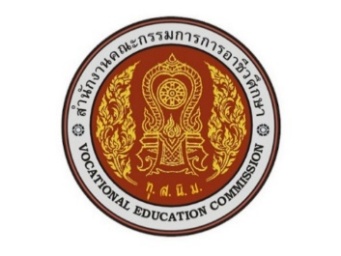 แบบประเมินความก้าวหน้างานวิจัยบทที่ 1 ........บทนำ....................ชื่อ – สกุล................................................................. รหัสประจำตัว......................................................................ชื่อ – สกุล................................................................. รหัสประจำตัว......................................................................        ชื่อ – สกุล................................................................. รหัสประจำตัว......................................................................         ระดับชั้น     ปวช.	    ปวส.		สาขาวิชา ...................................................................... สาขางาน..........................................ชั้นปี/กลุ่ม.............. ชื่อโครงการ ...........................................................................................................................................................หมายเหตุ เกณฑ์การพิจารณา ชัดเจน ครอบคลุมตรงตามวัตถุประสงค์มีประโยชน์ข้อคิดเห็นอื่น ๆ ..............................................................................................................................................................................................................................................................................................................................................................                                                            ลงชื่อ  ...................................................................                                                                     (.................................................................)                                                                               ครูผู้สอนวิชาโครงการหัวข้อ-เนื้อหาหัวข้อ-เนื้อหาข้อเสนอแนะบทที่ 11. ความสำคัญของปัญหาควรเขียนให้ชัดเจน/ได้ใจความ/ครอบคลุมประเด็นเนื้อหาและตรงตามชื่อเรื่องบทที่ 12. วัตถุประสงค์ เขียนกระชับได้ใจความและมองเห็นชัดเจน3. สมมติฐานการวิจัย เขียนได้สอดคล้องกับวัตถุประสงค์4. ขอบเขต/ข้อตกลงเบื้องต้น หรือคำจำกัดความ เขียนอธิบายได้ตรงตามหัวข้อที่ทำการวิจัย5. ประโยชน์ที่คาดว่าจะได้รับ เขียนได้สอดคล้องกับวัตถุประสงค์